Prilog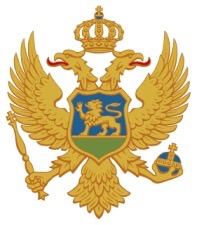 Crna GoraMINISTARSTVO KULTURE I MEDIJAPRIJAVA ZA DODJELU SREDSTAVA IZ BUDŽETA CRNE GORE ZA ŠTAMPANE NEPROFITNE MEDIJE  -OPŠTI PODACI-IZJAVAPotpisivanjem ove izjave podnosilac prijave potvrđuje da su svi navedeni podaci istiniti i tačni, kao i da za aktivnosti za koje se traže sredstva, nijesu obezbijeđena sredstva iz drugih izvora (donacija, sponzorstava ili grantova od strane domaćih i stranih institucija), odnosno da neće doći do višestrukog finansiranja po istom osnovu. Podaci o medijskom sadržajuUz prijavu se dostavljaju:potvrda da podnosiocu prijave nijesu blokirani računi u postupku prinudne naplate, koja ne smije biti starija od 15 dana od dana objavljivanja javnog konkursa;izjava osnivača medija pod punom krivičnom i materijalnom odgovornošću da je medij neprofitan, odnosno da se ne bavi komercijalnim uslugama;informacija o tiražu štampanog medija.Napomene:Prijava se podnosi u elektronskom obliku, sa svom pratećom dokumentacijom propisanom Pravilnikom o raspodjeli sredstava za štampane neprofitne medije;Neblagovremene prijave će se bez razmatranja odbaciti;Ako je prijava nepotpuna ili nije dostavljena potrebna dokumentacija, komisija će o tome obavijestiti podnosioca prijave i ostaviti mu rok od 48 sati za uklanjanje utvrđenih nedostataka. Ako podnosilac prijave u datom roku ne otkloni nedostatke, komisija će odbiti prijavu.Podnosilac prijave:Broj upisa medija u evidenciju:Datum:Naziv medija:OSNOVNI PODACI O PODNOSIOCU PRIJAVE OSNOVNI PODACI O PODNOSIOCU PRIJAVE OSNOVNI PODACI O PODNOSIOCU PRIJAVE OSNOVNI PODACI O PODNOSIOCU PRIJAVE OSNOVNI PODACI O PODNOSIOCU PRIJAVE Ime/naziv podnosioca prijave, organizacioni oblikSjedišteAdresaTelefonE-mailAdresa za prijem službene poštePIBNaziv banke kod koje ima otvoren žiro račun(navesti sve banke)Naziv banke kod koje ima otvoren žiro račun(navesti sve banke)Naziv banke kod koje ima otvoren žiro račun(navesti sve banke)Broj žiro računaBroj žiro računaBroj žiro računaOvlašćeno lice medija (ime, telefon i e-mail)Ovlašćeno lice medija (ime, telefon i e-mail)Odgovorni urednik medija (ime, telefon i e-mail)Odgovorni urednik medija (ime, telefon i e-mail)Kontakt osoba za podatke iz prijave(ime, telefon i e-mail) – programska pitanjaKontakt osoba za podatke iz prijave(ime, telefon i e-mail) – programska pitanjaKontakt osoba za podatke iz prijave(ime, telefon i e-mail) – finansijsko-administrativna pitanjaKontakt osoba za podatke iz prijave(ime, telefon i e-mail) – finansijsko-administrativna pitanjaOSNOVNI PODACI O MEDIJUOSNOVNI PODACI O MEDIJUOSNOVNI PODACI O MEDIJUNaziv medijaNaziv medijaVrsta medijaPODACI O VLASNIČKOJ STRUKTURI MEDIJAPODACI O STRUKTURI SREDSTAVA ZA KOJA SE KONKURIŠEPODACI O STRUKTURI SREDSTAVA ZA KOJA SE KONKURIŠEPODACI O STRUKTURI SREDSTAVA ZA KOJA SE KONKURIŠEPODACI O STRUKTURI SREDSTAVA ZA KOJA SE KONKURIŠEA.Iznos sredstava za koji se podnosi prijava B.Struktura iznosa sredstava za koji se podnosi prijava po medijskim sadržajimaNaziv medijskog sadržajaIznos sredstavaB.Struktura iznosa sredstava za koji se podnosi prijava po medijskim sadržajimaB.Struktura iznosa sredstava za koji se podnosi prijava po medijskim sadržajimaB.Struktura iznosa sredstava za koji se podnosi prijava po medijskim sadržajimaB.Struktura iznosa sredstava za koji se podnosi prijava po medijskim sadržajimaB.Struktura iznosa sredstava za koji se podnosi prijava po medijskim sadržajimaM.P.PODNOSILAC PRIJAVE___________________________(potpis)ime i prezime ovlašćenog lica(štampanim slovima)Opis medijskog sadržajaCiljna publikaJezik na kom će se emitovati programski sadržaj Ukupan broj medijskih sadržajaUčestalost objavljavanja medijskog sadržaja (dnevno, nedeljno, mjesečno, ostalo)Odgovorni urednik (ime i prezime)Potrebno angažovanje fotoreportera, novinara i drugih zaposlenihNaziv radnog mjestaBroj radnih sati mjesečnoBroj mjeseciPotrebno angažovanje fotoreportera, novinara i drugih zaposlenihPotrebno angažovanje fotoreportera, novinara i drugih zaposlenihPotrebno angažovanje fotoreportera, novinara i drugih zaposlenihPotrebno angažovanje fotoreportera, novinara i drugih zaposlenihPotrebno angažovanje fotoreportera, novinara i drugih zaposlenih PLAN REALIZACIJE PROIZVODNJE I OBJAVLJIVANJA MEDIJSKOG  SADRŽAJA PLAN REALIZACIJE PROIZVODNJE I OBJAVLJIVANJA MEDIJSKOG  SADRŽAJA PLAN REALIZACIJE PROIZVODNJE I OBJAVLJIVANJA MEDIJSKOG  SADRŽAJA PLAN REALIZACIJE PROIZVODNJE I OBJAVLJIVANJA MEDIJSKOG  SADRŽAJANaziv i kratak opis aktivnostiPočetak aktivnosti(dd/mm/gg)Kraj aktivnosti(dd/mm/gg)Potrebni resursi(zaposleni, putni troškovi, ostalo)PREDLOŽENI BUDŽETPREDLOŽENI BUDŽETPREDLOŽENI BUDŽETPREDLOŽENI BUDŽETPodnosilac prijavePodnosilac prijaveDatum prijaveDatum prijaveNaziv  medijaNaziv  medijaTroškoviTroškoviTroškoviTroškoviTroškoviTroškoviTroškoviJedinica mjereKoličina 
jedinica mjere Naknada po jed. mjere (EUR)Naknada po jed. mjere (EUR)Ukupni trošak
(EUR)1. Zarade/Naknade1. Zarade/Naknade Zaposleni I (naziv radnog mjesta) (1) Zaposleni I (naziv radnog mjesta) (1) Zaposleni II (naziv radnog mjesta) Zaposleni II (naziv radnog mjesta) Zaposleni ..... (opis radnog mjesta) Zaposleni ..... (opis radnog mjesta)Ukupno ZARADE/NAKNADEUkupno ZARADE/NAKNADE2. Putni troškovi (3)2. Putni troškovi (3) Broj dnevnica  Broj dnevnica dnevnica u zemlji  Transportni troškovi - privatno vozilo Transportni troškovi - privatno vozilokm  Transportni troškovi - službeno vozilo  Transportni troškovi - službeno vozilo litar goriva  Troškovi smještaja van sjedišta emitera Troškovi smještaja van sjedišta emiteranoćenje sa doručkom Ukupno PUTNI TROŠKOVIUkupno PUTNI TROŠKOVI3. Režijski troškovi (4) 3. Režijski troškovi (4) procenat Ukupno REŽIJSKI TROŠKOVIUkupno REŽIJSKI TROŠKOVI3. Troškovi usluga (5) 3. Troškovi usluga (5) Kliping medijaKliping medijaNaknada/mjesecŠtampanjeŠtampanjeKom  Produkcija Produkcija Kom Ukupno TROŠKOVI USLUGAUkupno TROŠKOVI USLUGAUKUPNOUKUPNOM.P.PODNOSILAC PRIJAVE___________________________(potpis)ime i prezime ovlašćenog lica(štampanim slovima)